台灣護理學會函      機關地址：10681台北市大安區信義路四段281號4樓      聯 絡 人：洪喜娟專員      電    話：（02）27552291轉14      傳    真：（02）23258652      電子信箱： jane@twna.org.tw文列單位108年1月14日王1070000025普通普通課程表本會將舉辦「臨床護理實習指導創意教學研討會(北區)」，敬請惠予公告周知並鼓勵護理人員踴躍報名參加。說明：辦理日期：中華民國108年2月23日（星期六）辦理地點：國立臺北護理健康大學B118 
          (台北市北投區明德路365號親仁樓1樓)辦理單位：台灣護理學會護理教育委員會
          國立臺北護理健康大學護理學院醫護教育暨數位學習系所參加對象及報名方式：共100名(本會保有名額調整權利；若報名人數未達50人則取消辦理)報 名 費：免費(午餐自理)。報名日期：108年1月30日中午12時起至108年2月15日止，逾期報名者需繳交300元行政作業費。為珍惜資源及確保其他會員權益，當年度研習會二次未到者，第三次報名需繳交報名費300元。不克出席者請自行上網取消報名，開課前7天(不含開課當日)即無法取消，若未出席且無依前述規定取消者，則記錄一次。完成課程者可獲護理人員繼續教育積分，本會將於課後一個月內協助登錄積分及上傳公務人員時數；請學員於課後一個月，再登入衛生福利部醫事系統入口網，連結至繼續教育護產積分管理資訊系統，查詢或下載上課紀錄。活動當天請攜帶健保卡依規定辦理簽到(退)，並請自備環保杯參與活動，感謝您的配合！隨函檢附課程表壹份，敬請參閱。正本：各護理院校、各級學校、醫療院所、衛生福利部所屬醫療院所及機構、衛生福利部護理及健康照護司、各縣市衛生局、中華民國護理師護士公會全國聯合會、各縣市護理師護士公會、國防部軍醫局、各護理相關團體等單位。副本：本會理監事及相關委員會理事長  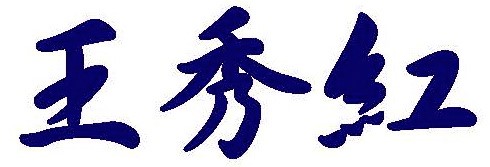 台灣護理學會臨床護理實習指導創意教學研討會(北區)Symposium on Creative Teaching Strategies for Clinical Nursing Practicum【研習會代碼：108002  繼續教育積分：6點】一、辦理目的：臨床實習是護理學生銜接學理與臨床實務最重要的學習活動，實習指導教師不只影響學生的學習成效，也是激發護生未來從事護理工作熱忱的催化劑。良好的教學策略意在促成學生對護理本質及核心能力的養成。有許多臨床實習指導老師，用心地在工作中運用創意教學，協助學生習得臨床知識及技能、體會學習的樂趣及護理的價值。希望透過這些默默耕耘之實習指導老師的經驗分享，激發從事護理學生臨床實習指導相關老師及護理師的迴響與效尤。二、辦理單位：台灣護理學會護理教育委員會
國立臺北護理健康大學護理學院醫護教育暨數位學習系所三、辦理日期：中華民國108年2月23日(星期六)四、辦理地點：國立臺北護理健康大學B118 (台北市北投區明德路365號親仁樓1樓)五、參加對象：1. 請各校鼓勵護理教師參加，每校至少3名。
2. 開放本會活動會員網路線上報名
(本會保有名額調整權利；若報名人數未達50人則取消辦理)六、內    容：七、講員介紹 (按講師演講先後順序)※此報名表僅限各護理院校推薦報名參加*本報名表填妥後，請傳真或E-Mail回傳至本會，感謝您的支持與配合！承辦人：洪喜娟專員   E-Mail：jane@twna.org.tw聯絡電話：(02)2755-2291分機14                傳 真：(02)2325-8652本會地址：10681臺北市信義路四段281號4樓    網 址：www.twna.org.tw台灣護理學會免費研習會「取消報名」申請表(非線上報名場次使用)說明：本研習會採傳真報名者，如報名後因故無法出席時，請於規定取消時限內(詳見備註)填寫此表單，傳真或E-mail至本會取消。本人因故不克出席下列場次之研習會，特此通知取消報名。並同意依貴會行政程序處理。此致       台灣護理學會申請人：_________________　　　　　　　　　　　　　　　　　　       　____年____月____日備註：開課前7天(不含開課當日)恕無法受理取消報名。『臨床護理實習指導創意教學研討會(北區)』受理取消報名最後期限：108年2月15日止推算方法：例如：106年9月9日之活動，開辦日不算，往前推算7天，則9月1日為最後取消期限，9月2日起不得取消該場研習會報名。聯絡電話：02-2755-2291分機15姓    名：李昔栭傳    真：02-2325-8652E-mail：sierre@twna.org.tw台灣護理學會研習活動上課須知及簽到退注意事項一、本會若辦理電子化簽到退，請學員當天務必攜帶健保IC卡。二、本會辦理之研習活動須完成全程課程後，始得到認證積分時數。三、簽到／退規定：（一）全天研習活動，學員需於上、下午第一堂課開始前辦理簽到，課程全部結束後辦理簽退，共需完成3次。（二）半天研習活動，學員需於第一堂課開始前辦理簽到，課程全部結束後辦理簽退，共需完成2次。（三）未依前述規定辦理簽到及簽退者，本會恕無法給予護理人員繼續教育積分。四、遲到及早退規定：（一）遲到：指第一堂課程上課後15分鐘內未到。（二）早退：指最後一堂課程結束前15分鐘提早離席。（三）課程實際簽到及簽退時間，依研習會活動實際時間為準。      凡遲到或早退者，報到現場恕不受理簽到、退作業。五、不得以他人頂替上課、簽到或簽退，違者經查獲將取消護理人員繼續教育積分。六、本課程不發予研習會證明書，本會將主動申請護理人員繼續教育積分，申請通過後，將於課後一個月內協助上課學員登錄積分及協助上傳公務人員時數，請學員自行至衛生福利部繼續教育護產積分管理資訊系統網站，查詢積分及下載上課紀錄。（先登入衛生福利部醫事系統入口網https://ma.mohw.gov.tw/maportal/Default.aspx，登入後再連結「護產積分管理系統」。）國立臺北護理健康大學交通資訊國立臺北護理健康大學交通資訊地址：台北市北投區明德路365號親仁樓B111. 搭乘捷運：搭乘捷運淡水線在石牌站下車，出站後可轉乘任何往榮總公車，只需兩站即可到達；或沿石牌路向榮總方向步行約十分鐘即可到達。2. 搭乘公車：可搭乘216、223、224、267、277、285、288、508、601、606至榮民總醫院站下車。3. 國光客運：基隆至臺北護理健康大學。4. 自行開車：中山高速公路重慶北路交流道下往士林、淡水方向，過百齡橋後左轉承德路，行至石牌路右轉，依下圖可到達。(無提供免費停車)參考網址：http://www.ntunhs.edu.tw/files/13-1000-40517.php?Lang=zh-tw交通地圖：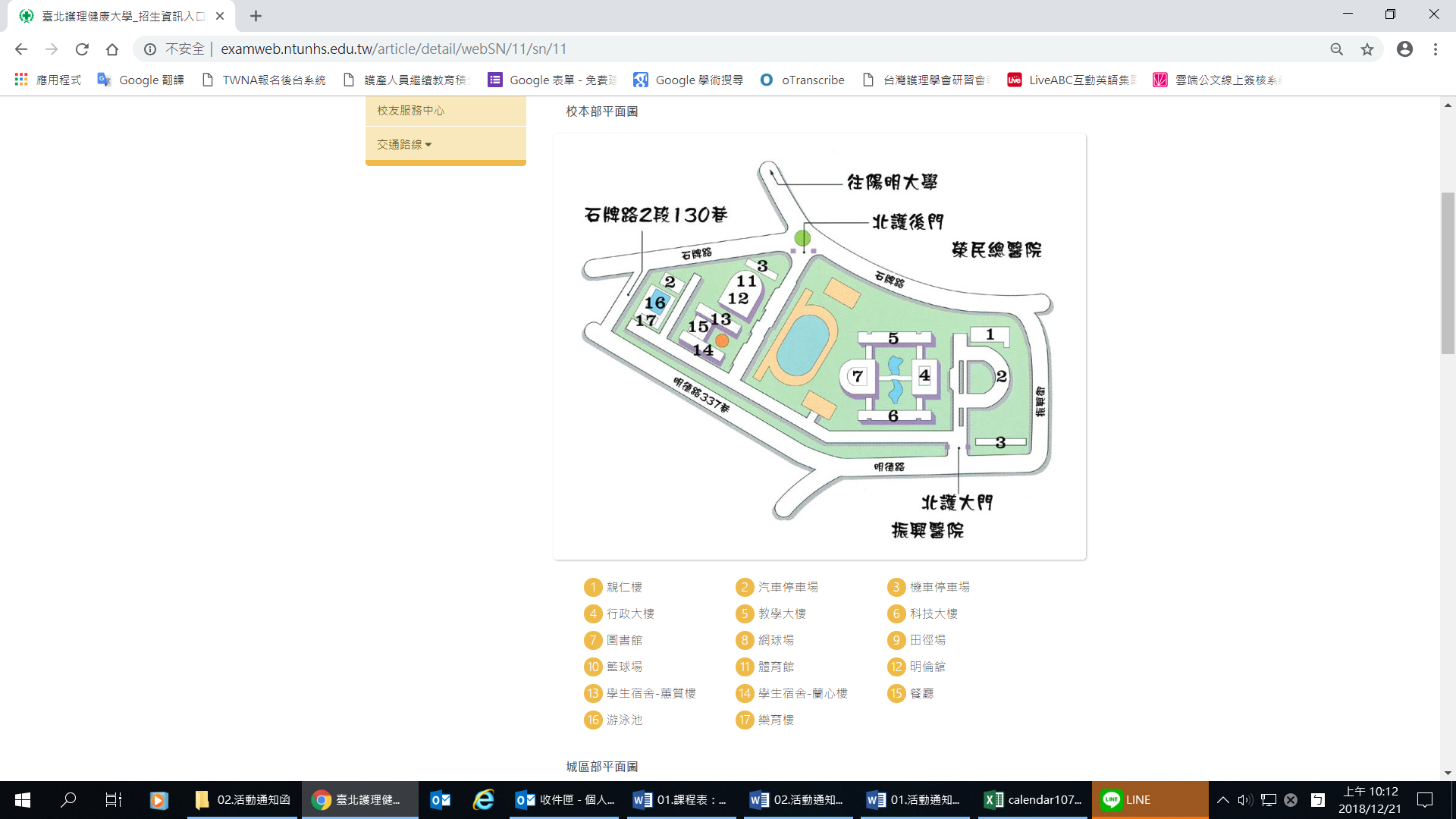 對象一對象二參與對象僅限各校護理教師(請各校鼓勵護理教師參加，每校至少3名。)本會活動會員報名方式傳真報名請填妥附件報名表後，傳真至本會02-23258652網路線上報名請至本會網站：www.twna.org.tw，點選網頁右側【線上報名學術活動】專區進行報名。報名後可直接查詢上課名單，恕不受理現場或其他方式報名。時間內容主講者/主持人主講者/主持人08:45-09:15簽到工作人員工作人員09:15-09:30致歡迎詞國立臺北護理健康大學醫護教育暨數位學習系所代表台灣護理學會代表研討會介紹鄭夙芬  主    任王桂芸  副理事長胡文郁  主任委員鄭夙芬  主    任王桂芸  副理事長胡文郁  主任委員09:30-10:20教學策略與臨床應用(常用之策略:simulation, concept map, …)馮容芬  副 教 授馮容芬  副 教 授10:20-10:30休息休息休息10:30-11:10得獎作品分享Ⅰ  「交班?! Yes! I can!」OMP與ISBAR融合設計教案提升交班能力楊桂蓉
臨床教師吳樺姍
副教授11:10-11:20討論楊桂蓉
臨床教師吳樺姍
副教授11:20-12:00得獎作品分享Ⅱ 讓愛從哺餵母乳開始情境體驗於婦產科病房實習之應用陳玫君
護理師鄭夙芬
教授12:00-12:10討論陳玫君
護理師鄭夙芬
教授12:10-13:30午餐和簽到工作人員工作人員13:30-14:20實習目標與評量林秋子  護理督導林秋子  護理督導14:20-14:40休息休息休息14:40-15:20得獎作品分享 III  入院護理過程心智圖的應用教學黃雅儀
實習指導教師郭倩琳
副教授15:20-15:30討論黃雅儀
實習指導教師郭倩琳
副教授15:30-16:20綜合討論馮容芬副教授、吳樺姍副教授林秋子護理督導、郭倩琳副教授葉秀真副主任、楊桂蓉臨床教師陳玫君護理師、黃雅儀實習指導教師馮容芬副教授、吳樺姍副教授林秋子護理督導、郭倩琳副教授葉秀真副主任、楊桂蓉臨床教師陳玫君護理師、黃雅儀實習指導教師16:20～簽退工作人員工作人員備註: 得獎者報告40分鐘/由主持人帶領討論10分鐘備註: 得獎者報告40分鐘/由主持人帶領討論10分鐘備註: 得獎者報告40分鐘/由主持人帶領討論10分鐘備註: 得獎者報告40分鐘/由主持人帶領討論10分鐘鄭夙芬國立臺北護理健康大學護理學院醫護教育暨數位學習系所教授兼任系主任王桂芸台灣護理學會副理事長、兆如老人安養護中心院長、臺北榮民總醫院護理部顧問、國防醫學院護理學系暨國立陽明大學護理學院合聘教授胡文郁台灣護理學會常務理事暨護理教育委員會主任委員國立臺灣大學醫學院護理學系教授兼系主任、臺大醫院護理部主任馮容芬輔仁大學學校財團法人輔仁大學醫學院護理學系副教授台灣護理學會護理教育委員會委員楊桂蓉長庚學校財團法人長庚科技大學護理學院護理系臨床教師吳樺姍亞洲大學醫學暨健康學院護理學系副教授兼系主任台灣護理學會護理教育委員會委員陳玫君亞東紀念醫院護理師林秋子長庚醫療財團法人林口長庚紀念醫院護理部督導台灣護理學會護理教育委員會委員黃雅儀元培醫事科技大學醫護學院護理系實習指導教師郭倩琳國立臺北護理健康大學護理學院醫護教育暨數位學習系所副教授台灣護理學會護理教育委員會委員葉秀真佛教慈濟醫療財團法人花蓮慈濟醫院護理部兼教學部副主任台灣護理學會護理教育委員會委員台灣護理學會臨床護理實習指導創意教學研討會(北區)報名表一、辦理日期：中華民國108年2月23日（星期六）二、辦理地點：國立臺北護理健康大學B118 (台北市北投區明德路365號親仁樓1樓)三、參加對象：請各校鼓勵護理教師參加，每校至少3名。
(本會保有名額調整權利；若報名人數未達50人則取消辦理)四、報 名 費：免  費五、報名日期：108年1月30日中午12時起至108年2月15日止。台灣護理學會臨床護理實習指導創意教學研討會(北區)報名表一、辦理日期：中華民國108年2月23日（星期六）二、辦理地點：國立臺北護理健康大學B118 (台北市北投區明德路365號親仁樓1樓)三、參加對象：請各校鼓勵護理教師參加，每校至少3名。
(本會保有名額調整權利；若報名人數未達50人則取消辦理)四、報 名 費：免  費五、報名日期：108年1月30日中午12時起至108年2月15日止。台灣護理學會臨床護理實習指導創意教學研討會(北區)報名表一、辦理日期：中華民國108年2月23日（星期六）二、辦理地點：國立臺北護理健康大學B118 (台北市北投區明德路365號親仁樓1樓)三、參加對象：請各校鼓勵護理教師參加，每校至少3名。
(本會保有名額調整權利；若報名人數未達50人則取消辦理)四、報 名 費：免  費五、報名日期：108年1月30日中午12時起至108年2月15日止。台灣護理學會臨床護理實習指導創意教學研討會(北區)報名表一、辦理日期：中華民國108年2月23日（星期六）二、辦理地點：國立臺北護理健康大學B118 (台北市北投區明德路365號親仁樓1樓)三、參加對象：請各校鼓勵護理教師參加，每校至少3名。
(本會保有名額調整權利；若報名人數未達50人則取消辦理)四、報 名 費：免  費五、報名日期：108年1月30日中午12時起至108年2月15日止。台灣護理學會臨床護理實習指導創意教學研討會(北區)報名表一、辦理日期：中華民國108年2月23日（星期六）二、辦理地點：國立臺北護理健康大學B118 (台北市北投區明德路365號親仁樓1樓)三、參加對象：請各校鼓勵護理教師參加，每校至少3名。
(本會保有名額調整權利；若報名人數未達50人則取消辦理)四、報 名 費：免  費五、報名日期：108年1月30日中午12時起至108年2月15日止。台灣護理學會臨床護理實習指導創意教學研討會(北區)報名表一、辦理日期：中華民國108年2月23日（星期六）二、辦理地點：國立臺北護理健康大學B118 (台北市北投區明德路365號親仁樓1樓)三、參加對象：請各校鼓勵護理教師參加，每校至少3名。
(本會保有名額調整權利；若報名人數未達50人則取消辦理)四、報 名 費：免  費五、報名日期：108年1月30日中午12時起至108年2月15日止。台灣護理學會臨床護理實習指導創意教學研討會(北區)報名表一、辦理日期：中華民國108年2月23日（星期六）二、辦理地點：國立臺北護理健康大學B118 (台北市北投區明德路365號親仁樓1樓)三、參加對象：請各校鼓勵護理教師參加，每校至少3名。
(本會保有名額調整權利；若報名人數未達50人則取消辦理)四、報 名 費：免  費五、報名日期：108年1月30日中午12時起至108年2月15日止。台灣護理學會臨床護理實習指導創意教學研討會(北區)報名表一、辦理日期：中華民國108年2月23日（星期六）二、辦理地點：國立臺北護理健康大學B118 (台北市北投區明德路365號親仁樓1樓)三、參加對象：請各校鼓勵護理教師參加，每校至少3名。
(本會保有名額調整權利；若報名人數未達50人則取消辦理)四、報 名 費：免  費五、報名日期：108年1月30日中午12時起至108年2月15日止。台灣護理學會臨床護理實習指導創意教學研討會(北區)報名表一、辦理日期：中華民國108年2月23日（星期六）二、辦理地點：國立臺北護理健康大學B118 (台北市北投區明德路365號親仁樓1樓)三、參加對象：請各校鼓勵護理教師參加，每校至少3名。
(本會保有名額調整權利；若報名人數未達50人則取消辦理)四、報 名 費：免  費五、報名日期：108年1月30日中午12時起至108年2月15日止。學校名稱學校名稱學校地址學校地址聯 絡 人聯 絡 人聯絡電話會員號姓名姓名職稱身分證字號
(請務必填寫)E-mailE-mail手機號碼備註會員號：姓  名：姓  名：姓  名：研習會日期：108年22月月23日報到序號：報到序號：研習會代碼：研習會名稱：臨床護理實習指導創意教學研討會(北區)臨床護理實習指導創意教學研討會(北區)臨床護理實習指導創意教學研討會(北區)臨床護理實習指導創意教學研討會(北區)臨床護理實習指導創意教學研討會(北區)臨床護理實習指導創意教學研討會(北區)臨床護理實習指導創意教學研討會(北區)臨床護理實習指導創意教學研討會(北區)臨床護理實習指導創意教學研討會(北區)臨床護理實習指導創意教學研討會(北區)臨床護理實習指導創意教學研討會(北區)聯絡方式：電  話：電  話：電  話：手 機：聯絡方式：E-mail：E-mail：E-mail：備註：